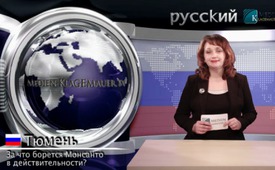 За что борется Монсанто в действительности?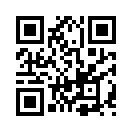 Концерн «Монсанто» утверждает, что борется против голода в мире и за права человека. Но в данном случае стоит посмотреться повнимательней. Со времени своего основания в 1901 году концерн производит разного рода яды: пищевые, такие как сахарин и аспартам; фармацевтические: аспирин и прозилак; аграрные: гербициды и пестициды, а также так ГМО и так называемый «Agent Orange» - яд, который американская армия применяла во вьетнамской войне.Дорогие дамы и господа, рада приветствовать вас на нашем канале!
Сегодня мы зададимся вопросом: за что борется Монсанто в действительности?

Концерн «Монсанто» утверждает, что борется против голода в мире и за права человека. Но в данном случае стоит посмотреться повнимательней. Со времени своего основания в 1901 году концерн производит разного рода яды: пищевые, такие как сахарин и аспартам; фармацевтические: аспирин и прозилак; аграрные: гербициды и пестициды, а также так ГМО и так называемый «Agent Orange» - яд, который американская армия применяла во вьетнамской войне. «Монсанто» тесно сотрудничала к тому же с производителями атомного и биологического оружия. Так, например, инженер-химик концерна участвовал в разработке первой атомной бомбы. В настоящее время «Монсанто» производит биологические и химические материалы для военных целей. Соответствует ли лозунг, провозглашаемый этим концерном своему назначению ввиду этих фактов? Не разрушает ли «Монсанто» своими ядами наши продукты, поля и в конечном итоге – наше здоровье, не говоря уже о потенциальной опасности от производства военных материалов?

Надеемся, что мы не оставили вас равнодушными к этой теме, и  вы можете продолжить её самостоятельное изучение по ссылкам, приведённым в конце передачи.
Спасибо, что вы были с нами, и до встречи!от tbp.Источники:http://de.wikipedia.org/wiki/Monsanto
www.daytonhistorybooks.com/building_the_bomb_in_oakw.htmlhttp://derhonigmannsagt.wordpress.com/2013/05/10/hunger-monsanto-dupont-und-syngenta-kontrollieren-unser-essen/Может быть вас тоже интересует:#Farma - Фарма - www.kla.tv/FarmaKla.TV – Другие новости ... свободные – независимые – без цензуры ...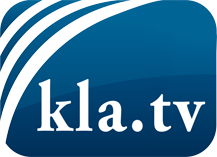 О чем СМИ не должны молчать ...Мало слышанное от народа, для народа...регулярные новости на www.kla.tv/ruОставайтесь с нами!Бесплатную рассылку новостей по электронной почте
Вы можете получить по ссылке www.kla.tv/abo-ruИнструкция по безопасности:Несогласные голоса, к сожалению, все снова подвергаются цензуре и подавлению. До тех пор, пока мы не будем сообщать в соответствии с интересами и идеологией системной прессы, мы всегда должны ожидать, что будут искать предлоги, чтобы заблокировать или навредить Kla.TV.Поэтому объединитесь сегодня в сеть независимо от интернета!
Нажмите здесь: www.kla.tv/vernetzung&lang=ruЛицензия:    Creative Commons License с указанием названия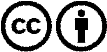 Распространение и переработка желательно с указанием названия! При этом материал не может быть представлен вне контекста. Учреждения, финансируемые за счет государственных средств, не могут пользоваться ими без консультации. Нарушения могут преследоваться по закону.